Государственное бюджетное  общеобразовательное учреждение Свердловской области, реализующее адаптированные основные общеобразовательные программы, 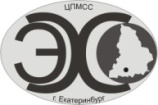 Центр психолого-медико-социального сопровождения «Эхо»ГБОУ СО «ЦПМСС «Эхо»Информационное письмоУВАЖАЕМЫЕ  КОЛЛЕГИ!26 февраля  2016 г.  Центр психолого-медико-социального сопровождения «Эхо» проводит VI межрегиональную олимпиаду по слухоречевому развитию «Не буду молчать!» для обучающихся с нарушенным слухом выпускных классов основной и средней школы по темам:«Я люблю тебя, Россия»«Здоровый образ жизни»К участию в Олимпиаде приглашаются по 3 участника из числа победителей 1 тура.(1 тур проводится в каждой ОО самостоятельно).Предлагаем учителям-дефектологам образовательных организаций  разработать задания ко второму туру олимпиады. Просьба Ваши разработки отправить до 10 февраля 2016г. по e-mail: оlimp_centrecho@mail.ru (указать тему письма:  Задания НЕ БУДУ МОЛЧАТЬ!)  Заявку на участие в Олимпиаде необходимо  подать до 10 февраля  2016 г.по адресу:  620089, г.Екатеринбург, Белинского, 163по факсу: (343) 257-37-68по e-mail: оlimp_centrecho@mail.ru (тема заявки:  НЕ БУДУ МОЛЧАТЬ!) Заявки, отправленные после 10 февраля, рассматриваться не будут.Наличие аудиограмм обязательно (просим выслать их заранее на эл.почту до 10.02.16г). Каждому ОУ предлагается подготовить приветствие  (не более 7 минут),  концертный номер.Слабослышащие обучающиеся, которые по объективным причинам не могут присутствовать на олимпиаде, могут принять участие в заочной (дистанционной) форме. Детям - участникам Олимпиады будет предложен бесплатный обед. Педагогам, сопровождающим участников Олимпиады, будет предложен обед стоимостью 150 руб. Заявку на обед необходимо включить в общую заявку на участие в Олимпиаде.Сроки и порядок проведения ОлимпиадыНачало работы  Олимпиады 26 февраля 2016г.  в 10.00, окончание в 16.00.Регистрация участников Олимпиады – 26.02.16 г. с 9.00 до 10.00 в здании Центра «Эхо» по адресу:  620089, г.Екатеринбург, Белинского, 163. Директор ГБОУ СО «ЦПМСС «Эхо»                                      А.В. КривихинаДополнительную информацию можно получить по  тел.:89122163657 -Серегина Ирина Ивановна  (орг. вопросы)8912 6514624 -Родионова Лариса Григорьевна ( вопросы проживания и питания)89505609656   -Мусина Ксения Александровна (вопросы по заданиям олимпиады)ПРИЛОЖЕНИЕ.Заявка на участие VI межрегиональной олимпиаде по слухоречевому развитию  « Не буду молчать!»для обучающихся с нарушенным слухом выпускных классов основной и средней школыДиректор ОУ_______________________________________(подпись, заверенная печатью) №ФОРМА УЧАСТИЯ(выделить подчеркиванием)- ОЧНАЯ (в Екатеринбурге)

- ЗАОЧНАЯ (по интернету)- ОЧНАЯ (в Екатеринбурге)

- ЗАОЧНАЯ (по интернету)- ОЧНАЯ (в Екатеринбурге)

- ЗАОЧНАЯ (по интернету)- ОЧНАЯ (в Екатеринбурге)

- ЗАОЧНАЯ (по интернету)- ОЧНАЯ (в Екатеринбурге)

- ЗАОЧНАЯ (по интернету)1Название населенного пункта(область, край)2Полное название образовательного учреждения3Краткое название ОУ4Контактные данные(адрес, e-mail, тел.)e-mail ОО:телефон ОО:e-mail ОО:телефон ОО:e-mail ОО:телефон ОО:e-mail ОО:телефон ОО:e-mail ОО:телефон ОО:5Участники№ФИКлассВозрастГруппа глухоты/ степень тугоухости5Участники5Участники5Участники6Наличие аудиограммы  у каждого участника олимпиады (отметить +/-)6ФИО сопровождающего (ФИО полностью с указанием должности)7ФИО учителя, подготовившего обучающегося к олимпиаде(ФИО полностью с указанием должности) – для благодарственного письма8С правилами и условиями организации и проведения олимпиады ознакомлены и согласны  (отметить +/-)9Наличие концертного номера (отметить +/-), название номера, количество детей, участвующих в номерах. ФИО руководителя художественного номера.10Заявка на обед (указать количество взрослых), дети питаются бесплатно.11Заявка на проживание (указать количество человек, период проживания). Время и дата приезда и отъезда.12Дата подачи заявки